AP Psychology								name_____________________									date______________________FRQ on Testing and Individual DifferencesPlease write your answer in pen.Use complete sentences.No introductions/conclusions.Address the ENTIRE prompt.Do what the prompt is asking.Answers should pertain to the prompt.Answer in the order in which the prompt is written.Clearly identify to what your answer is referring.Be succinct.Write neatly.Write directly on this sheet, but you may use additional paper if necessary.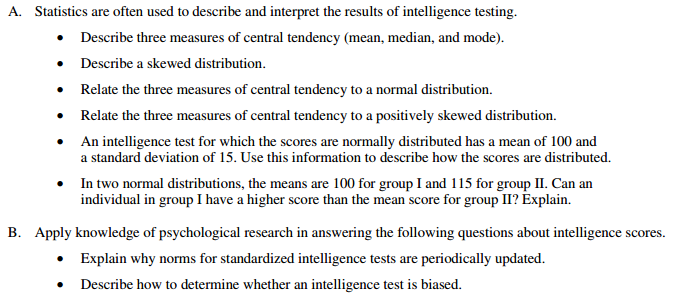 